Информация о проведении медицинского осмотра студентов 1 курса очной формы обученияВсем студентам 1 курса очной формы обучения, поступившим в КФУ, необходимо в обязательном порядке пройти медицинский осмотр в начале учебного года в соответствии с утвержденным графиком (см.ниже). По итогам прохождения медицинского осмотра терапевт дает заключение, согласно которому студенты распределяются по группам здоровья в рамках занятий по физической культуре.Обязательный медицинский осмотр для студентов 1 курса очной формы обучения проходит в ГАУЗ «Городская поликлиника №21 «Студенческая» (активная ссылка на СХЕМУ ПРОЕЗДА), согласно графику прохождения института/факультета. При прохождении медицинского осмотра студентам необходимо при себе иметь следующий пакет документов (активная ссылка на ПАКЕТ ДОКУМЕНТОВ).По вопросам прохождения обязательного медицинского осмотра студентов 
1 курса очной формы обучения Вы можете обращаться:к заместителю директора Высшей школы ИТИС по социальной и воспитательной, Бакировой Айсылу Наримовне, тел. 233-72-42;  в Отдел организации медико-профилактической работы и психологической помощи Департамента по молодежной политике КФУ (активная ссылка на страницу Отдела) по телефону: 
+ 7 (963) 120 51 10.График прохождения медицинского осмотра студентами 
1 курса очного отделения с 20 августа по 29 сентября 2018 года
Перечень документов, необходимых для прохождения медицинского осмотра студентов 1 курса очной формы обученияДля студентов из Российской Федерации необходимы следующие документы:Сертификат прививок (или сведения о прививках из поликлиники по месту жительства) – ксерокопия (1 шт.);Результат флюорографического обследования за последний год – оригинал (1 шт.), ксерокопия (1 шт.);Результат анализа крови (RW) на МРП (микрореакция претипитации, определяющая наличие антител к возбудителю сифилиса в крови) – оригинал (1 шт.), срок действия анализа 8 дней;Ксерокопии указанных документов (юношам по 1 шт., девушкам по 
2 шт.):медицинский страховой полис (продленный до 2010 г. или нового образца);паспорт (страницы с фото и пропиской);страховое пенсионное свидетельство.Для студентов из стран ближнего и дальнего зарубежья необходимы следующие документы:Сертификат прививок или сведения о прививках из поликлиники по месту жительства (переведенные на русский язык и нотариально заверенные) - ксерокопия (1 шт.);Результат флюорографического обследования за последний год (переведенный на русский язык и нотариально заверенный) – оригинал (1 шт.), ксерокопия (1 шт.);Результат анализа крови (RW) на МРП (микрореакция претипитации, определяющая наличие антител к возбудителю сифилиса в крови), переведенный на русский язык и нотариально заверенный – оригинал (1 шт.), срок действия анализа 8 дней;Ксерокопии указанных документов (по 3 шт.)медицинский страховой полис;паспорт (страницы с фото и пропиской);Обратите внимание:При наличии хронических заболеваний  необходима выписка из амбулаторной карты.Студенты-инвалиды дополнительно предоставляют копию справки об инвалидности.Студенты, использующие контактные линзы, приходят на осмотр к окулисту без линз, снятых накануне медицинского осмотра, либо имея при себе контейнер для линз.Студентам, использующим ночные контактные линзы, необходимо иметь на руках справку, заверенную офтальмологом, с указанием остроты зрения. Срок действия справки 6 месяцев.С пакетом необходимых документов нужно обратиться в регистратуру ГАУЗ «Городская поликлиника №21» (студенческая) по адресу: ул. Оренбургский Тракт, д. 95 (Деревня Универсиады).Время работы ГАУЗ «Городская поликлиника №21» (студенческая) в период медицинского осмотра: понедельник – пятница, 8:00 – 20:00 (регистрация до 16.00);суббота – 8:00 – 14:00 (регистрация до 12.00).Телефон: +7 (843) 237-99-56 (регистратура).E-mail: studpolik@mail.ruСхема расположения ГАУЗ «Городская поликлиника № 21» (студенческая)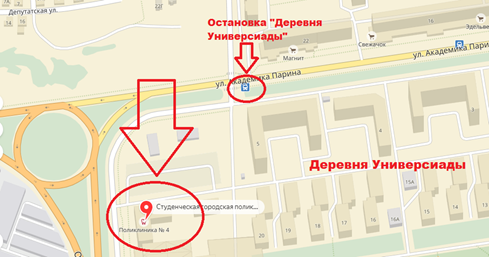 Доехать до остановки «Деревня Универсиады» можно на городском  общественном транспорте:На метро от станции «Площадь Г. Тукая» до станции «Проспект Победы», далее пройти пешим шагом;Автобусом №47 от остановки «Площадь Г. Тукая» до остановки «Деревня Универсиады»;Автобусом №74 от остановки «Площадь Г. Тукая» до остановки «улица Академика Парина»;Троллейбусом №8 от остановки «Площадь Г. Тукая» до остановки «Деревня Универсиады».Контактные данные заместителей директоровинститутов/декана юридического факультета по социальной и воспитательной работеДата прохожденияИнституты, факультеты, школыФорма обученияВремя начала медицинского осмотра20 августа (понедельник)Химический институт 
им. А.М. БутлероваБюджет8.0020 августа (понедельник)Химический институт 
им. А.М. БутлероваБюджет10.0020 августа (понедельник)Институт физикиБюджет12.0020 августа (понедельник)Институт физикиБюджет15.0021 августа (вторник)Медицинского осмотра нетМедицинского осмотра нетМедицинского осмотра нет22 августа (среда)Институт физикиБюджет8.0022 августа (среда)Институт физикиБюджет10.0022 августа (среда)Институт психологии и образованияБюджет12.0022 августа (среда)Институт психологии и образованияБюджет15.0023 августа (четверг)Институт физикиБюджет8.0023 августа (четверг)Институт филологии и межкультурной коммуникации им.Льва ТолстогоБюджет10.0023 августа (четверг)Институт филологии и межкультурной коммуникации им.Льва ТолстогоБюджет12.0023 августа (четверг)Институт социально-философских наук массовых коммуникацийБюджет15.0024 августа (пятница)Институт математики и механикиБюджет8.0024 августа (пятница)Институт математики и механикиБюджет10.0024 августа (пятница)Институт социально-философских наук и массовых коммуникацийБюджет12.0024 августа (пятница)Институт филологии и межкультурной коммуникации им. Льва ТолстогоБюджет15.0025 августа (суббота)Медицинского осмотра нетМедицинского осмотра нетМедицинского осмотра нет27 августа (понедельник)Институт экологии и природопользованияБюджет8.0027 августа (понедельник)Институт экологии и природопользованияБюджет10.0027 августа (понедельник)Институт геологии и нефтегазовых технологийБюджет12.0027 августа (понедельник)Институт геологии и нефтегазовых технологийБюджет15.0028 августа (вторник)Институт управления, экономики и финансовБюджет8.0028 августа (вторник)Институт управления, экономики и финансовБюджет10.0028 августа (вторник)Институт управления, экономики и финансовБюджет12.0028 августа (вторник)Институт управления, экономики и финансовБюджет15.0028 августа (вторник)Юридический факультетБюджет15.0029 августа (среда)Институт фундаментальной медицины и биологииБюджет8.0029 августа (среда)Институт фундаментальной медицины и биологииБюджет10.0029 августа (среда)Институт фундаментальной медицины и биологииБюджет12.0029 августа (среда)Институт фундаментальной медицины и биологииБюджет15.0030 августа (четверг)Медицинского осмотра нетМедицинского осмотра нетМедицинского осмотра нет31 августа (пятница)Медицинского осмотра нетМедицинского осмотра нетМедицинского осмотра нет1 сентября (суббота)Медицинского осмотра нетМедицинского осмотра нетМедицинского осмотра нет3 сентября (понедельник)Институт фундаментальной медицины и биологииБюджет8.003 сентября (понедельник)Институт фундаментальной медицины и биологииБюджет10.003 сентября (понедельник)Институт вычислительной математики и информационных технологийБюджет10.003 сентября (понедельник)Институт вычислительной математики и информационных технологийБюджет12.003 сентября (понедельник)Институт вычислительной математики и информационных технологийБюджет15.004 сентября (вторник)Институт вычислительной математики и информационных технологийБюджет8.004 сентября (вторник)Институт вычислительной математики и информационных технологийБюджет10.004 сентября (вторник)Высшая школа информационных технологий и информационных системБюджет12.004 сентября (вторник)Высшая школа информационных технологий и информационных системБюджет15.005 сентября (среда)Институт международных отношений, истории и востоковеденияБюджет8.005 сентября (среда)Институт международных отношений, истории и востоковеденияБюджет10.005 сентября (среда)Институт международных отношений, истории и востоковеденияБюджет12.005 сентября (среда)Инженерный институтБюджет15.006 сентября (четверг)Институт филологии и межкультурной коммуникации им.Льва ТолстогоКонтракт8.006 сентября (четверг)Институт филологии и межкультурной коммуникации им.Льва ТолстогоКонтракт10.006 сентября (четверг)Институт филологии и межкультурной коммуникации им.Льва ТолстогоКонтракт12.006 сентября (четверг)Институт экологии и природопользованияКонтракт15.007 сентября (пятница)Институт филологии и межкультурной коммуникации им.Льва ТолстогоКонтракт8.007 сентября (пятница)Институт филологии и межкультурной коммуникации им.Льва ТолстогоКонтракт10.007 сентября (пятница)Институт филологии и межкультурной коммуникации им.Льва ТолстогоКонтракт12.007 сентября (пятница)Институт филологии и межкультурной коммуникации им.Льва ТолстогоКонтракт15.008 сентября (суббота)Институт филологии и межкультурной коммуникации им.Льва ТолстогоКонтракт8.008 сентября (суббота)Институт филологии и межкультурной коммуникации им.Льва ТолстогоКонтракт10.0010 сентября (понедельник)Институт международных отношений, истории и востоковеденияКонтракт8.0010 сентября (понедельник)Институт международных отношений, истории и востоковеденияКонтракт10.0010 сентября (понедельник)Институт фундаментальной медицины и биологииКонтракт12.0010 сентября (понедельник)Институт фундаментальной медицины и биологииКонтракт15.0011 сентября (вторник)Институт фундаментальной медицины и биологииКонтракт8.0011 сентября (вторник)Институт фундаментальной медицины и биологииКонтракт10.0011 сентября (вторник)Институт международных отношений, истории и востоковеденияКонтракт12.0011 сентября (вторник)Институт международных отношений, истории и востоковеденияКонтракт15.0012 сентября (среда)Институт международных отношений, истории и востоковеденияКонтракт8.0012 сентября (среда)Институт международных отношений, истории и востоковеденияКонтракт10.0012 сентября (среда)Институт фундаментальной медицины и биологииКонтракт12.0012 сентября (среда)Институт фундаментальной медицины и биологииКонтракт15.0013 сентября (четверг)Институт фундаментальной медицины и биологииКонтракт8.0013 сентября (четверг)Институт фундаментальной медицины и биологииКонтракт10.0013 сентября (четверг)Институт международных отношений, истории и востоковеденияКонтракт12.0013 сентября (четверг)Институт международных отношений, истории и востоковеденияКонтракт15.0014 сентября (пятница)Институт международных отношений, истории и востоковеденияКонтракт8.0014 сентября (пятница)Институт международных отношений, истории и востоковеденияКонтракт10.0014 сентября (пятница)Институт управления, экономики и финансовКонтракт12.0014 сентября (пятница)Институт управления, экономики и финансовКонтракт15.0015 сентября(суббота)Институт управления, экономики и финансовКонтракт8.0015 сентября(суббота)Институт управления, экономики и финансовКонтракт10.0017 сентября(понедельник)Институт международных отношений, истории и востоковеденияКонтракт8.0017 сентября(понедельник)Институт международных отношений, истории и востоковеденияКонтракт10.0017 сентября(понедельник)Институт управления, экономики и финансовКонтракт12.0017 сентября(понедельник)Институт управления, экономики и финансовКонтракт15.0018 сентября (вторник)Институт управления, экономики и финансовКонтракт8.0018 сентября (вторник)Институт управления, экономики и финансовКонтракт10.0018 сентября (вторник)Институт международных отношений, истории и востоковеденияКонтракт12.0018 сентября (вторник)Юридический факультетКонтракт15.0019 сентября (среда)Юридический факультетКонтракт8.0019 сентября (среда)Юридический факультетКонтракт10.0019 сентября (среда)Институт управления, экономики и финансовКонтракт12.0019 сентября (среда)Институт управления, экономики и финансовКонтракт15.0020 сентября (четверг)Институт управления, экономики и финансовКонтракт8.0020 сентября (четверг)Юридический факультетКонтракт10.0020 сентября (четверг)Юридический факультетКонтракт12.0020 сентября (четверг)Химический институт  имени А.М. БутлероваКонтракт15.0021 сентября (пятница)Юридический факультетКонтракт8.0021 сентября (пятница)Инженерный институтКонтракт8.0021 сентября (пятница)Институт физикиКонтракт10.0021 сентября (пятница)Институт физикиКонтракт12.0021 сентября (пятница)Институт психологии и образованияКонтракт12.0021 сентября (пятница)Институт психологии и образованияКонтракт15.0022 сентября (суббота)Высшая школа информационных технологий и информационных системКонтракт8.0022 сентября (суббота)Высшая школа информационных технологий и информационных системКонтракт10.0024 сентября (понедельник)Институт социально-философских наук массовых коммуникацийКонтракт8.0024 сентября (понедельник)Институт социально-философских наук массовых коммуникацийКонтракт10.0024 сентября (понедельник)Институт вычислительной математики и информационных технологийКонтракт12.0024 сентября (понедельник)Институт вычислительной математики и информационных технологийКонтракт15.0025 сентября (вторник)Институт вычислительной математики и информационных технологийКонтракт8.0025 сентября (вторник)Институт социально-философских наук массовых коммуникацийКонтракт8.0025 сентября (вторник)Институт социально-философских наук массовых коммуникацийКонтракт10.0025 сентября (вторник)Институт социально-философских наук массовых коммуникацийКонтракт12.0025 сентября (вторник)Институт социально-философских наук массовых коммуникацийКонтракт15.0026 сентября (среда)Институт социально-философских наук массовых коммуникацийКонтракт8.0026 сентября (среда)Институт геологии и нефтегазовых технологийКонтракт10.0026 сентября (среда)Институт геологии и нефтегазовых технологийКонтракт12.0026 сентября (среда)Институт математики и механикиКонтракт15.0027 сентября (четверг)Институт математики и механикиКонтракт8.0027 сентября (четверг)Институт математики и механикиКонтракт10.0027 сентября (четверг)Институт геологии и нефтегазовых технологийКонтракт12.0027 сентября (четверг)15.0028 сентября (пятница)Резервный деньРезервный деньРезервный день29 сентября (суббота)Резервный деньРезервный деньРезервный день№Институты/факультетФИО зам.директора/декана по СВРТелефонE-mailИнститут фундаментальной медицины и биологииШулаев Николай Вячеславович+79172674575shulaev@bk.ruИнститут экологии и природопользованияДвинских Александр Петрович+79600386890alexandr.dvinskih.58@mail.ruИнститут геологии и нефтегазовых технологийХорькова Наталья Леонидовна+79372899505khorkova.n@bk.ruИнститут международных отношений, истории и востоковеденияТуманин Виктор Евгеньевич+79172300606v.tumanin@mail.ruИнститут математики и механики им. Н.И. ЛобачевскогоВеликанов Пётр Геннадьевич+79503106140pvelikanov@mail.ruИнститут физикиСахбиева Алсу Рафиловна+79274328375alsu-sakhbieva@yandex.ruХимический институт им. А.М. БутлероваГедмина Анна Владимировна+79053768410anna.gedmina@mail.ruЮридический факультетГадыльшина Зухра Ильдаровна+79276767167avtorkfu@yandex.ruИнститут вычислительной математики и информационныхтехнологийГалиуллин Дамир Кахирович+79270313646damir.galiullin@mail.ruИнститут филологии и межкультурной коммуникации им. Льва ТолстогоЯвгильдина Зилия Мухтаровна+79276750237zilia.javgi@gmail.comИнститут социально-философских наук и массовых коммуникацийПанкова Екатерина Сергеевна+79047660386kotyshenka@mail.ruИнститут управления, экономики и финансовКарасик Елена Анатольевна+79178544012elena-karasik2012@yandex.ruИнститут психологии и образованияСадовая Виктория ВладимировнаЗакирова Гузель Гумаровна+79196444848+79053171789ipp2@mail.ruИнженерный институтАлександрова Лариса Анатольевна+79053771066l-aleksandrova@list.ruВысшая школа информационных технологий и информационных системБакирова Айсылу Наримовна+78432337242+78432213433 (доб. 14) ab@it.kfu.ru